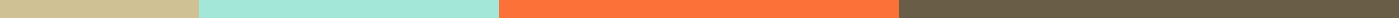 Eğitim ve Ar-Ge Çalıştayı İçin Ön ÇalışmaGEREKÇECOVİD-19 salgını herkesin rutinini derinden etkiledi. Üniversitelerin üç temel fonksiyonunu da etkileyen salgına karşı alınan tedbirler öncelikle eğitim fonksiyonunun kesintisiz ve mümkün olduğunca etkin yürütülmesine yönelik oldu. Salgın bağlantılı araştırmalarda artış olmakla beraber araştırma ve toplumsal yarar fonksiyonları önemli ölçüde göz ardı edildi. Söz konusu salgın, Ar-Ge süreçlerinin her ne olursa olsun hiçbir şekilde kesintiye uğramaması gerektiğini göstermiştir. Salgın periyodunda ihtiyaç duyulan ürün, cihaz, ilaç vs. için tüm disiplinlerin faaliyetlerine ihtiyaç olduğunu göstermiştir.Sakarya Üniversitesi, uzaktan eğitim ve salgına ilişkin araştırma faaliyetlerinde başarı sağlayan üniversitelerden biri oldu. Ancak açıktır ki ‘yeni normal’, ‘yeni bir Dünyaya uyanmak’ gibi kavramsallaştırmalar ve metaforlardan anlaşılacağı üzere iki aylık süreci geride bırakırken bir derin muhasebe ve öngörü ameliyesine girmek sadece bir zaruret değil aynı zamanda her münevverin üzerine düşen görevdir de.  Genelde yükseköğretim alanının özelde ise Sakarya Üniversitesi’nin tecrübe ettiği güçlü yanları (G), yüzleştiği zayıflıkları (Z), elde ettiği/ edebileceği fırsatları (F) ve karşılaşması muhtemel tehditleri (T) tanımak, tespit etmek, tedbirleri almak ve en nihayet süreci bir fırsata dönüştürmek gerekmektedir. YÖNTEMSWOT (GZFT) Analizi, bir taraftan güçlü ve zayıf yanları tanıma/ tespit etme çabası ile deneyimi analiz etmek için çerçeve sağlayabilirken diğer taraftan geleceğe ilişkin fırsatların tanınması ve elde edilmesi, karşılaşılabilecek tehditlerin belirlenerek bertaraf edilmesine imkan hazırlayacak bir analitik bakış açısı sunabilmektedir.Üniversiteler fonksiyonlarını yerine getirirken her hizmette/üründe olduğu gibi taraflar vardır:Hizmeti arz edenler ve Talep edenlerÖrneğin, eğitim hizmetini arz eden kurum olarak Sakarya Üniversitesi ise de her bir öğretim elemanımız ve onlara destek veren başta Uzaktan Eğitim Merkezi ve Bilgisayar Araştırma ve Uygulama Merkezi çalışanlarımız sunum tarafında yer almaktadırlar. Eğitim hizmetinin talep tarafında öğrencilerimiz yer almaktadır. Diğer fonksiyonlarda da benzeri bir durum söz konusudur. Araştırmada teknik alanlarda merkezi ve birim/ bölüm laboratuvarlarındaki araştırmacılar, sosyal alanlarda alan araştırması veya teorik çalışma yapan araştırmacılarımız ve destek birimleri yer almaktadır. Talep tarafında ise kamu veya özel sektör bulunur. Toplumsal yarar fonksiyonunda ise bir bütün olarak toplum veya toplumsal kesimler yer almaktadır.Arz ve talebin etkin bir şekilde buluşması için belli başlı dört bileşen vardır: Kurumsal kapasite,Yönetişim,İletişim veGeri bildirim Bu dört bileşenin uyumu ve birbirini motive etmesi hem fonksiyonların yerine getirilmesi bakımından hem de önce potansiyelin tam kullanılabilmesi ve ardından kapasitenin artırılması bakımından önemlidir. Kurumsal kapasite, örneğin uzaktan eğitim altyapısını, karar alıcı birimlerin hızını ve kararlardaki toplam isabeti, öğretim elemanlarının uzaktan eğitim portallarını kullanma becerilerini ve uyum düzeylerini içeren çok sayıda unsuru kapsar. İletişim, arz edenlerin kendi aralarındaki (üniversitenin her düzeyde karar birimlerinin yatay ve dikey paydaşlarıyla zamanında ve motive edici) iletişimi ile talep edenlerle (öğrencilerle veya araştırma fonksiyonlarında sektörle) iletişimini içerir.Açıktır ki dört bileşenin birbiriyle bağlantısı da sağlıklı olmalıdır. Hatta ihtiyaç halinde bir bileşendeki zayıflık diğeri tarafından en azından belli ölçüde giderilebilmelidir. Öte yandan mevcut salgının zaman boyutu ile ilgili beklentilerin de GZFT analizine giren faktörlerin sayısını ve/veya öncelik ve derinliğini etkileyeceği açıktır. Örneğin, salgının yazla birlikte hafifleyeceği ve orta dönemde normale dönüleceği beklentisi eğitim ve Ar-Ge fonksiyonları için normal döneme yakın öneriler geliştirmeye yol açarken bu salgının uzun süreceği veya buna benzer salgınların sık sık yaşanacağı beklentisi daha büyük altyapı yatırımları ve eğitim için psikososyal destekleri ön plana çıkarabilecektir. Bu bakımdan her üç fonksiyona ilişkin SWOT/ GZFT analizini yaparken katkı sunanlardan beklentimiz her fonksiyona ilişkin arz ve talep tarafındaki GZFT değerlendirmelerini mümkün olduğunca dört bileşen açısından yapmalarıdır.Özetlemek gerekirseGZFT analizine girdi sağlarkenArz ve talep cephesiniFonksiyonları yerine getirirken önem arz edecek dört bileşeniSalgın ve diğer olağanüstülüklere ilişkin beklentinizi dikkate almanızı önermekteyiz.ÖNEMLİ NOTLARGZFT’nin her bölümü, arz ve talep yanının her birini ve dört bileşenin tamamını içeren bir analiz göndermeniz şart değildir. Sadece bir tehdit değerlendirmeniz veya bir fırsatı görmeniz sayesinde üniversitemize veya üniversitemizin ülkemize katkısına ilişkin hayati bir pencere açabilir.Lütfen, belirttiğiniz her hususu mümkün olduğunca gerekçelendiriniz ve mümkün olduğunca çözüm önerilerini de geliştirerek katkı sununuz.Göndereceğiniz değerli katkıları düzenleyeceğimiz çevrimiçi veya yüz yüze çalıştayda ele alacağız ve yol haritasını birlikte belirleyeceğiz. Üniversitemizce yapılabilecekleri hayata geçirirken diğerlerini başta Yükseköğretim Kurulu olmak üzere ilgili kurum kuruluşlarla paylaşacağız.Katkı sunanlar raporda belirtilecek ve özgün önerilerde fikri geliştiren akademisyen(ler)e atıf konusunda azami özen gösterilecektir. Eğitim ve Ar-Ge Alanında GZFT İçin Muhtemel SorularGüçlü Yönlerin tespiti için örnek sorular:Sakarya Üniversitesi, eğitim (uzaktan ve örgün) alanında hangi avantajlara sahip?Sakarya Üniversitesi Ar-Ge alanında hangi avantajlara sahip?Sakarya Üniversitesi’nin daha iyi yaptığı şeyler neler?Başarı hikayeleri (tecrübeniz, başka öğretim elemanlarının veya üniversitelerin tecrübeleri) nelerdir?Zayıf Yönlerin tespiti için örnek sorular:Diğer üniversitelere göre eğitim ve Ar-Ge’de zayıf yanlar nelerdir?Eğitimde ve Ar-Ge’de zayıflıklara yol açan altyapı, yönetişim vb. sorunlar nelerdir?Uzaktan eğitimde ölçme sorunu var mı? Ne kadar büyük bir sorun?Eğitim ve Ar-Ge alanında ekosistemin oluşmadığı söylenebilir mi?Fırsatları tespit etmeye yönelik örnek sorular:Uzaktan eğitimi kolaylaştıracak yeni teknolojiler/yöntemler var mı?Şehir ve bölge ekonomisi Sakarya Üniversitesi’nin odak alan belirlemesine imkan tanıyor mu?Sakarya Üniversitesi eğitim ve Ar-Ge süreçlerini desteklemek üzere ne tür basitleştirmeler yapabilir?Eğitim ve Ar-Ge alanlarında aşıldığı zaman hızlı yol almayı sağlayacak tıkanıklıklar (altyapı, yönetsel, mevzuat vb.) nelerdir?Eğitim ve Ar-Ge alanlarında şehirde, bölgede, ulusal ve uluslararası düzeyde işbirliği imkanları var mı?Sakarya Üniversitesi’nin Ar-Ge konusunda hızla katma değer yaratabileceği/ kümelenme oluşturabileceği/mukayeseli üstünlüğe sahip olduğu alanlar nelerdir?Normal dönemlerde uzaktan eğitim altyapısından örgün eğitimin tamamlayıcısı olarak faydalanılması modelleri neler olabilir?Uzaktan eğitim altyapısı ve modellerinin yükseköğretim alanının (vakıf ve devlet tüm üniversiteler) tamamına yönelik sunduğu iyileşmeler var mıdır?   Tehditleri tespit etmeye yönelik örnek sorular:Eğitim ve Ar-Ge’de mevcut durumu bile muhafaza etmeyi zorlaştıracak hususlar var mı?Sakarya Üniversitesi kümelenmeyi sağlama ve ticarileşmeyi artırma hedeflerinin önüne çıkacak yakın/ büyük/hayati tehlikeler neler?Uzaktan eğitimin sınırları neler? Buna göre hangi alanlarda ve hangi tür derslerde uzaktan eğitim modelleri başarısız olacaktır?Öğrencilerin ve öğretim elemanlarının uyumunu zorlaştıracak hususlar var mı?Normalleşme sürecinde mekân (kampüs sosyal ve spor alanları ile sınıf ve laboratuvarlar) kullanımı sorunları neler olabilir?